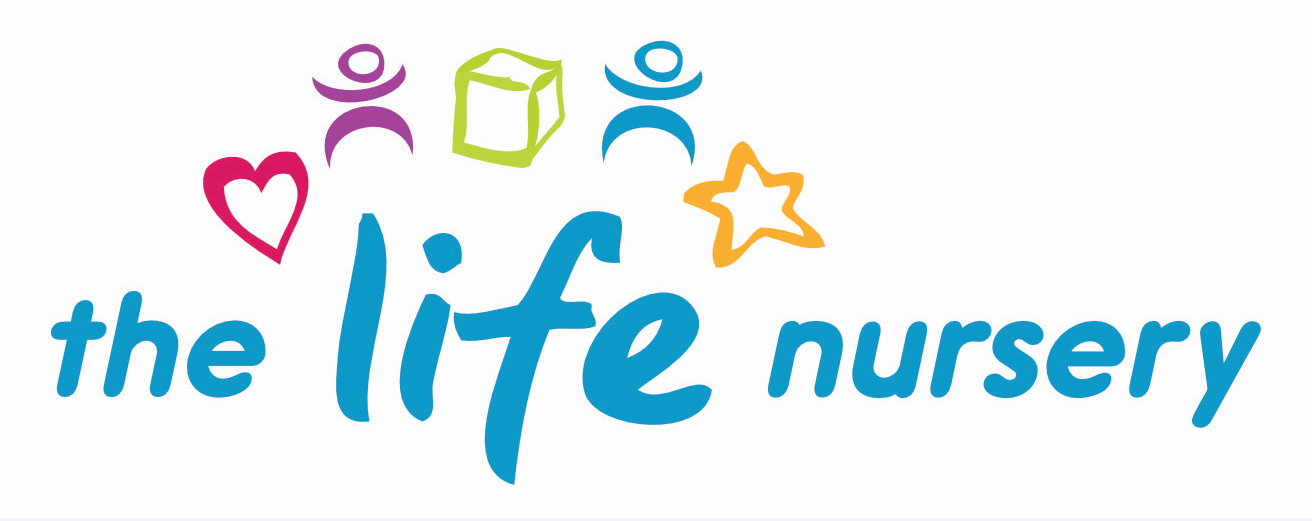 Working with Families PolicyAt The Life Nursery we truly believe that by working in unity with the families we care for, the best all round care can be provided.By working together with our families, even before they start The Life Nursery, we are able to form strong relationships and trust from a very early stage.Our Aims and Objectives are:-To provide opportunities for working in partnership with parents and children, prior to the child starting Nursery.To provide strong systems for settling in to ensure the family and the child experience a smooth and happy transition which will be beneficial to both the family and the nursery.To provide stimulating activities with the child, allowing for the child’s individual needs and abilities and liaising with the family to encourage links between nursery and home.To provide support for the child and the family through involvement with external agencies.To promote our “Key Person” relationships through individual observations and assessments to help the child develop to their full potential.Staff to encourage parents/carers to participate in observing their child at home and be involved in their child’s learning by doing written and photographic observations to include in learning journey.To ensure parents/carers have access to their child’s ‘Learning Journey’ and will be consulted in respect of their child’s development on a regular basis.To include all families in our Nursery Community by acknowledging that all children are unique and to reiterate that all families should be respected and treated fairly.To invite parents/carers into nursery on a regular basis for ‘song and story’ sessions, special events at Easter and Christmas etc.  To hold regular parent consultations whereby the key person will discuss the child’s development, relevant issues and concerns.The nursery will send out half-termly newsletters informing parents/carers about planning and activities that will be happening during their child’s sessions at nursery.The nursery will give parents ‘Child Interest’ sheets for parents/carers to write down their child’s interests at home.The nursery will give parents a questionnaire each term to enable staff to reflect on their practices and make any enhancements in the nursery.  Provide parents with a home link book to enable staff and parents to communicate about the child.   To ensure that all parents/carers are aware of procedures for registering queries, complaints and suggestions.Reviewed September 2020Policy read and agreed by:NameDate